He realizado varias actividades con el alumnado de 2ºA con el objetivo de conseguir una enseñanza motivadora, utilizando metodología activas y manteniendo un clima positivo que aumentase las ganas de aprender.Con estas actividades se han trabajado las competencias lingüísticas y matemáticas intentando fomentar la curiosidad y el interés de manera lúdica.LENGUADESCRIPCION DE LA ACTIVIDAD 1:Material : -lotes de tarjetas con emociones (amistad, amor, alegría…)-lotes de tarjetas con personajesDesarrollo:Cada alumno va cogiendo tarjeta de cada lote y construye frases o pequeño relatoEscribir la frase o el relato escrito por el alumnado.Objetivo conseguido por esta actividad:Construcción de frases de frases y pequeños relatosDesarrollo de la inteligencia emocionalFomento de la lecturaDesarrollo de la creatividad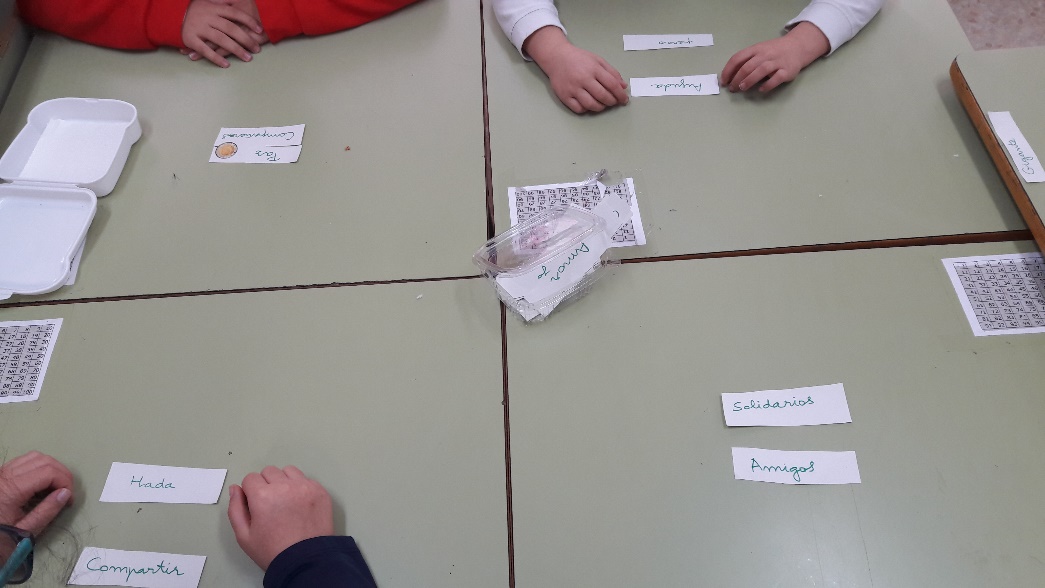 DESCRIPCION DE LA ACTIVIDAD 2: “CUENTACUENTO”Material:-libros de la biblioteca de aulaDesarrollo:Cada alumno-a escoge libremente un libro y realiza una lectura silenciosa.De manera individual cada alumno-a desarrollando el rol de cuentacuentos realiza un resumen oral del libro leído.Objetivos conseguidos:-Refuerzo de los mecanismos lectores-Compresión lectora y compresión oral-la atención-el respeto a los demás-el hábito lector y uso de la biblioteca.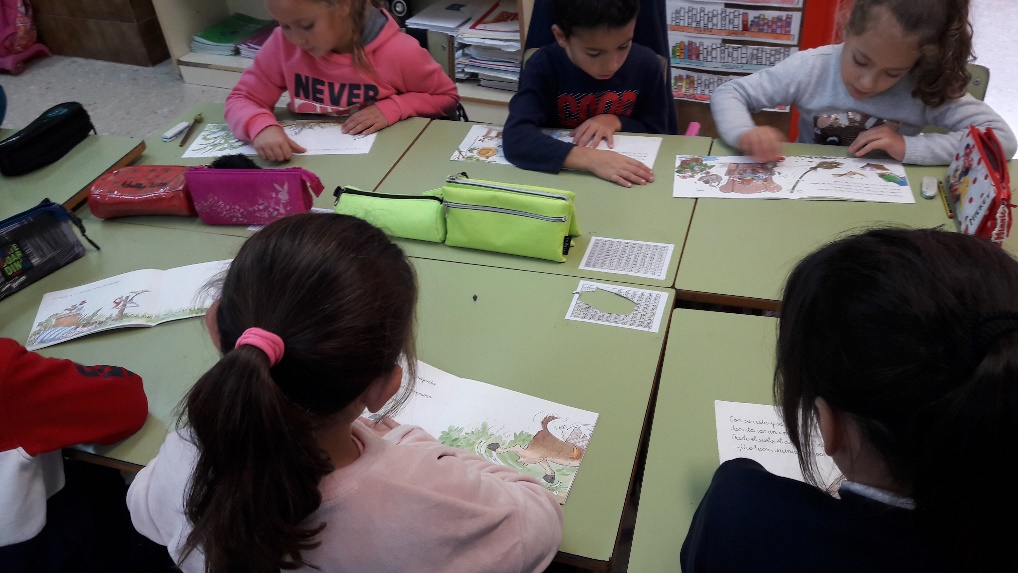 DESCRIPCION DE LA ACTIVIDAD 3 “VEO VEO… ¿QUE VES?”Material:-laminas con imágenes de alimentos y hábitos de vida saludableDesarrollo:1.-Por equipo el alumnado observa una lámina.2.-Escriben los nombres de alimentos saludables observados en la lámina3.- Redactan entre todos-as unas frases.Objetivos:-Observación -expresión escrita-trabajo colaborativo-adquisición de hábitos de vida saludable.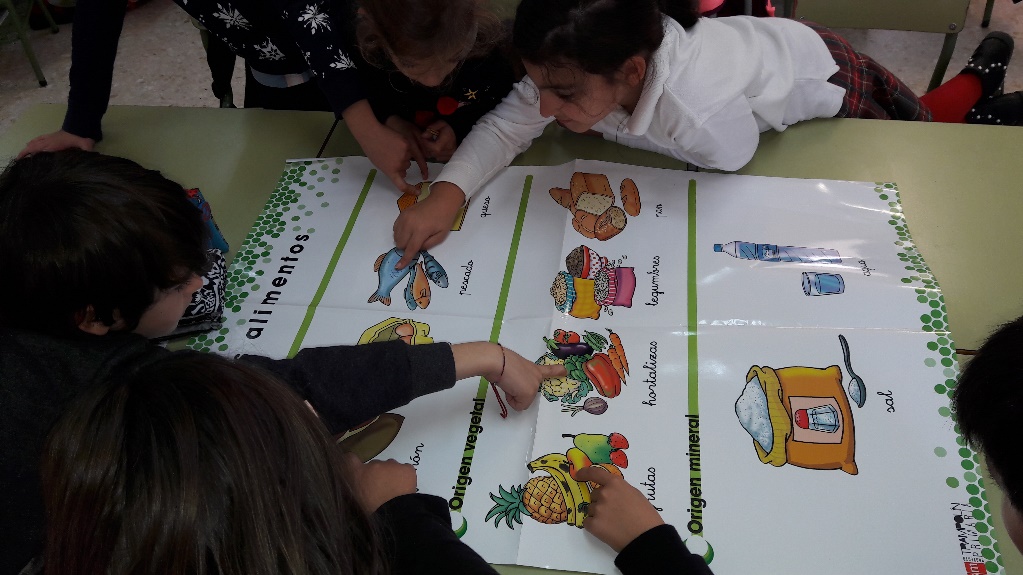 MATEMATICASDESCRIPCION DE LA ACTIVIDAD 4: Con esta actividad se ha trabajado la competencia lógico-matemáticoMaterial:-Regletas: C, D y U-Bolsa con tarjetas con números hasta el 799.Desarrollo: De manera rotativa el alumnado va sacando una tarjeta de la bolsa. El resto del equipo tendrá que representar con la regleta el número indicado y por último lo escribe.Objetivos:-lectura y escritura de los números-ordenar-anterior y posterior-descomposición de números en C, D y U-Atención-Trabajo cooperativo.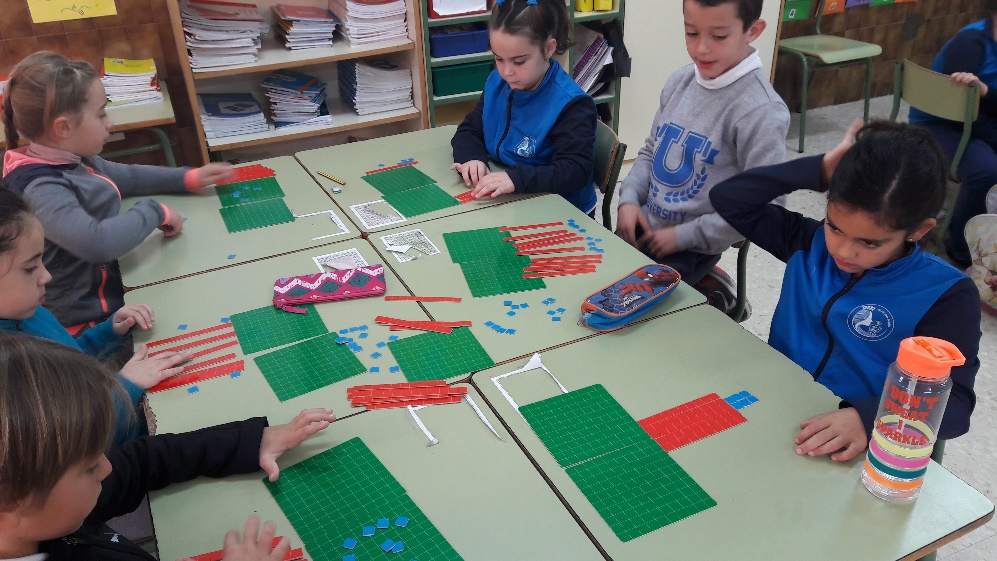 DESCRIPCION DE LA ACTIVIDAD 5 “LOS DETECTIVES /RESOLUCION DE PROBLEMAS”Material: Los problemasDesarrollo: En el equipo se reparte los roles el jefe o la jefa lee en voz alta el problema otro alumno-a representa a través de un dibujo la situación del problema. Después el planteamiento de la operación a aplicar. Por ultimo otro alumno-a presenta la solución numérica del problema. Se consensua entre todos y se resuelveObjetivos:-lectura comprensiva-Resolución de problemas -trabajo colaborativo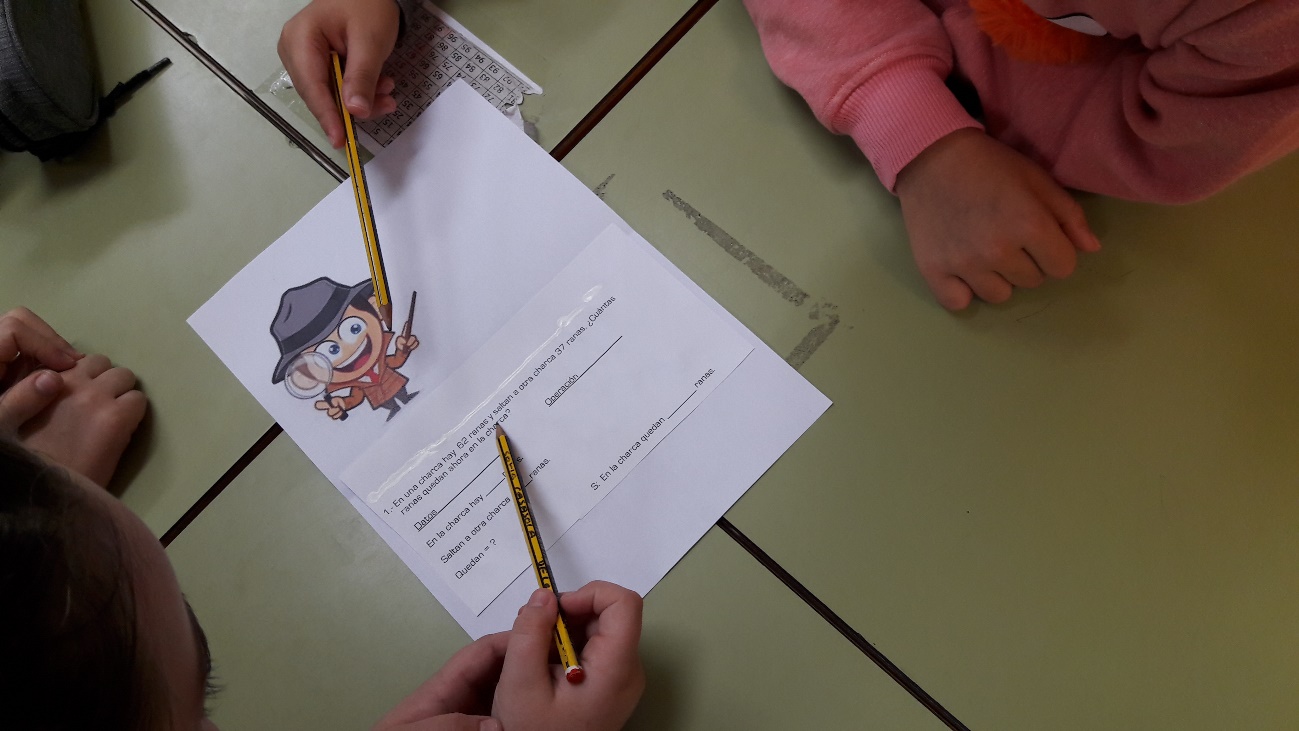 